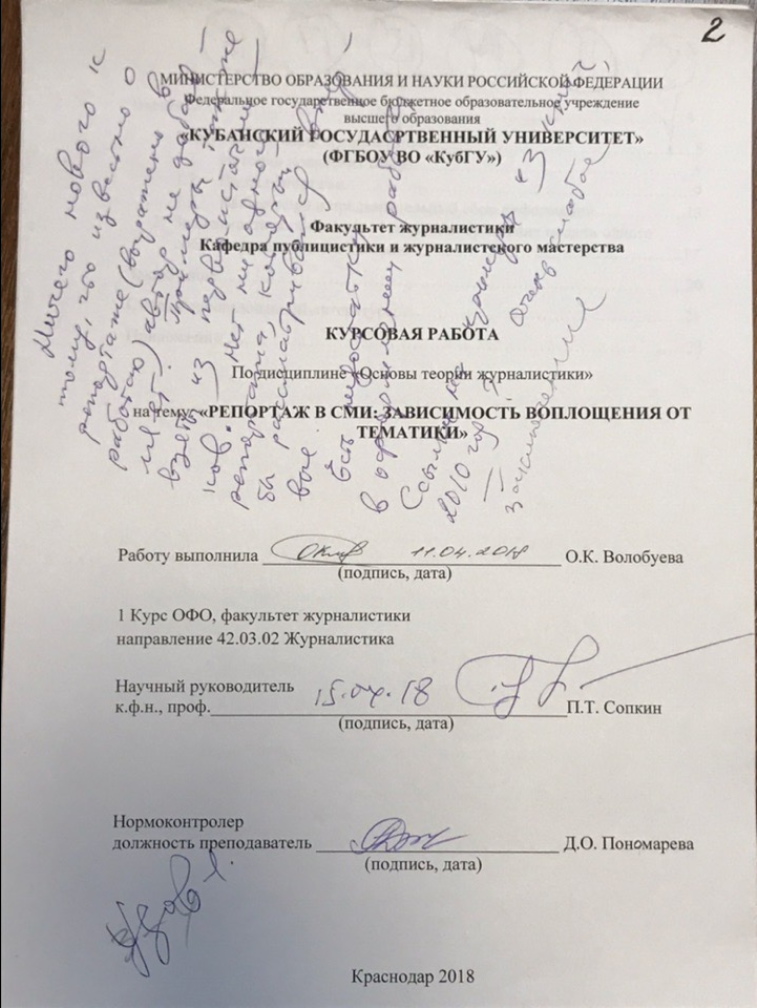 СОДЕРЖАНИЕВведение…………………………………………………………………………..3Репортаж как жанр журналистики……………………………………......5История появления жанра………………………………………….5Виды репортажа…………………………………………………….9Выбор темы и предварительный сбор информации…………….13Зависимость воплощения от тематики: сравнение подачи одного события разными источниками………………………………………....17Заключение………………………………………………………………………20Список использованной литературы…………………………………………...21Приложения……………………………………………………………………...23ВВЕДЕНИЕАктуальность исследуемой темы состоит в том, что репортаж играет очень важную роль в современных средствах массовой информации. Без этого жанра не обходится практически ни один номер газеты, ни один телевизионный новостной выпуск. Следовательно, сама «подача» какой-либо информации репортёром имеет большое значение для того или иного СМИ, поэтому и важно выявить зависимость воплощения от тематики этого жанра. Степень разработанности темы. Считаю, что данная тема разработана лишь частично. Самому репортажу как жанру посвящено множество статей и книг (материалы которых, несомненно, будут использованы в данной работе), но особым образом нигде не освящена сама зависимость воплощения от тематики. Новизна работы заключается в выявлении зависимости воплощения материала репортажа от его тематики. Возможное применение полученных знаний заключается в возможности использовать материалы и результаты исследования в деятельности журналиста для улучшения качества его работы. Цель исследования: выявить, существует ли зависимость воплощения репортажа от его тематики. Задачи:1. Изучить историю репортажа как жанра, выявить его особенности.2. Выяснить, существует ли зависимость воплощения репортажа от его тематики.Объект исследования – средства массовой информации, предмет – анализ нескольких тематически схожих репортажей двух разных СМИ. Структура курсовой работы включает в себя введение, две главы, заключение и список использованной литературы. Первая глава содержит информацию об истории жанра, даёт теоретические понятия о репортаже и его видах. Вторая глава настоящей работы содержит анализ нескольких тематически схожих репортажей двух разных средств массовой информации. Для выполнения поставленных в курсовой работе задач выбран метод сравнения двух схожих материалов и их непосредственный анализ. Репортаж как жанр журналистики.История появления жанраЖизнь современных людей протекает в бешеном темпе. Происходит множество различных событий мирового масштаба, мероприятий регионального плана. За всем порой невозможно уследить! Тут на помощь человеку приходят средства массовой коммуникации. Ведь задача СМИ как раз и заключается в том, чтобы предоставлять общественности информацию во всех подробностях.   Журналистов называют "четвертой властью", а саму журналистику - одной из самых древних профессий человечества. Но что есть журналистика?   Известный информационный интернет-ресурс «Wikipedia» сообщает нам, что журналистика — это «актуализация мировоззрения социальных групп средствами подбора фактов, оценок и комментариев, которые злободневны и значительны в данное время. Под журналистикой понимают также практику сбора, интерпретации информации о событиях, темах и тенденциях современной жизни, её представления в различных жанрах и формах, и последующего распространения на массовую аудиторию.»  В России журналистика появилась в начале XVIII века, а именно в 1702 году. Тогда в России появилась первая печатная газета под названием «Ведомости». Она издавалась типографским способом, то есть широко тиражировалась.   По сути, репортаж появился задолго до появления журналистики в её современном понимании (к первым репортажам можно отнести, например, путевые заметки).  Но само понятие «репортаж» возникло лишь в первой половине XIX века. Слово происходит от французского «reportage», что в прямом смысле значит «докладывать, сообщать». Итак, репортаж – это сообщение или рассказ о текущих событиях, комментарий к происходящему (в печати, по телевидению, радио).   Первым официальным репортером в русской журналистике является Яков Синявич. Переводчик посольского приказа в 1719 году был назначен на должность, по которой нужно было собирать сведения о различных произошедших событиях, описывать торжества и гуляния. Однако в СМИ восемнадцатого века репортажи встречались крайне редко. Так продолжалось до второй половины девятнадцатого века. С отменой предварительной цензуры после реформ 1860-х годов репортаж начал развиваться. В это же время стали появляться информационные агенства, которые тоже сыграли в развитии жанра большую роль.   Потребности в сенсациях становилось всё больше, репортёры становились всё востребованнее. Жанр набирал обороты, и по сей день он является одним из наиболее излюбленных жанров отечественных журналистов.   В книге «Жанры периодической печати» А.А. Тертычного особое место выделяется ведущему репортёру того времени В.А. Гиляровскому (или, как его ещё называли, «дядюшке Гиляю», «королю репортёров»). В конце XIX – начале XX в. он прославился своими талантливыми рассказами. Работал он оперативно, без ошибок. Сообщал немало сенсаций в таких газетах как «Московский листок», «Русские ведомости», «Россия», «Русское слово». «Король репортёров» не только передавал подробности и детали события. В его репортажах проявлялась тенденция к показу личности, поведения человека, соучастие в его судьбе. В.А. Гиляровской определил лицо отечественной репортёрской школы.   Однако после революции 1917 года отношение к репортажу изменилось. Традиции «дядюшки Гиляя» были забыты, сенсационные репортажи были вытеснены материалами, направленными на пропаганду достижений нового советского государства.   Во времена Великой Отечественной войны на публикации журналистов был наложен ряд ограничений, потому что работников СМИ настраивали на усиление веры народа в победу. Репортажи о подвигах героев войны были своеобразными «примерами для подражания», показывали силу духа бойцов.   Появление телевидения тоже оказало существенное влияние на жанр репортажа. Благодаря большим возможностям этого СМИ, в телевизионных репортажах стали видеть сильного конкурента для газетных репортажей. Вскоре репортаж стал неотъемлемой частью программ Центрального телевидения.   Политические условия в стране оказывали влияние на развитие жанра. Развенчание культа личности Сталина, становление демократизации и гласности создавали благоприятные условия для существования репортажа. Особым вниманием читателей пользовались репортажи о покорении Космоса. В 1980-е годы преобладают аналитические репортажи, в которых себя проявили Ю. Рост, Г. Бочаров. Общество становится все более открытым, и как следствие больше появляется репортажей на страницах печатных СМИ. В 1990-е годы, когда рухнул Советский Союз, были сняты цензурные запреты, что существенно повлияло на развитие данного жанра, потребность в оперативной информации стала увеличиваться. Важные события 90-х годов прошлого века, первых лет жизни нового государства нашли отражение на страницах печатных СМИ в форме репортажей. Таковыми стали материалы об августовских событиях 1991 года, о чеченской войне. Ощущение свободы, обретенное журналистами, было достаточно новым, и на этом пути им довелось сделать ряд ошибок, пока не стало очевидно, что нельзя путать свободу со вседозволенностью.   В современных СМИ репортаж является одним из популярнейших жанров, несмотря даже на то, что на его подготовку уходит много времени, а журналисты при этом сталкиваются с определёнными трудностями. Однако всё это окупается вниманием аудитории к готовым материалам. Существуют даже издания, полностью специализирующиеся на этом жанре, например, журнал «Русский репортёр».   Жанр репортаж характеризуется тем, что он описывает не просто факт, а событие. Репортёру нужно наблюдать за происходящим, фиксируя самое важное, и при этом учитывать мнение участников и других наблюдающих. Исходя из этого, можно выделить основные признаки репортажа: наглядность, динамичность и информативность.   Наглядность складывается из таких деталей, как краски, звуки и атмосфера. «Динамичность» означает, что событие, описываемое репортёром, должно иметь свой сюжет, кульминацию и развязку. Изложение динамики события позволяет журналисту постоянно держать читателя «в тонусе», не давать угаснуть его интересу. Под информативностью подразумевается насыщенность материала такими деталями, как имена, речь, мимика, движения.   Все эти средства репортёр использует для того, чтобы выполнить одну из главных своих задач – добиться «эффекта присутствия», то есть дать аудитории возможность увидеть описываемое событие глазами очевидца.   Но это событие должно быть не только «увидено», но и «пережито», «прочувствованно», «пропущено через себя». Для репортёра важно не только наглядно описать событие, но и описать его так, чтобы вызвать сопереживание читателя. Журналист должен позволить читателю (зрителю) погрузиться в ту или иную среду, о которой идёт речь, ведь репортаж не просто информирует, он запускает в сознании читателя своеобразное кино. Это возможно осуществить несколькими путями. Наиболее часто такая цель достигается следующими двумя способами. Первый – это изложение динамики события. Если отображаемое событие развивается быстро, стремительно, то автору стоит лишь показать это развитие. Если же нет (а бывают ситуации, когда событие протекает вяло, неопределённо, статично), то автор может «вывести на поверхность» события его внутренней динамики, изложить так называемые авторские переживания, вызванные его знакомством с событием.   Репортаж роднит с некоторыми другими жанрами метод наглядного изображения действительности. Поэтому следует различать репортаж как самостоятельный жанр, центром которого является показ события или среды, и репортаж как метод сбора и подачи информации, который используется в других жанрах для придания большей наглядности материалу. Да, в обоих случаях журналист действует одинаково: выезжает на место события и подробно описывает происходящее, давая возможность читателю это увидеть и пережить. Однако, в первом случае происходящее показывают ради самого происходящего, а во втором – как небольшую подробность, деталь, проявление какой-то характерной черты персонажа и т.д. Виды репортажа   Репортаж бывает событийным и тематическим.   В первом случае журналист присутствует на месте события и затем освещает то, что там происходило. Событийные репортажи в большинстве своём пишут с анонсированных мероприятий, таких как митинги, концерты, соревнования и так далее, или с происшествий (например, пожары, наводнения, штурм захваченного террористами здания и тому подобное).   Помимо классического событийного репортажа, когда журналист побывал на месте происшествия, посмотрел и описал увиденное), выделяют и другие его разновидности.   Одной из разновидностей классического событийного репортажа является событийный репортаж с необычной точкой для наблюдения. Так называется материал, событие в котором показывается с неожиданной стороны, недоступно для читателя прежде. Наглядный пример – репортаж телеканала «ТВ-Центр» о подготовке к празднованию нового года в тюрьме [приложение 1].  Репортаж «после события» является тоже одним из видов событийного жанра. Особенность этого вида состоит в том, что журналист приезжает на место происшествия уж после завершения его так называемой «активной фазы» (взрыв, авария). Репортёр обходит его, опрашивает очевидцев, а после описывает то что он увидел и что ему удалось разузнать. Таким является репортаж программы «Вести» на телеканале «Россия-24», посвященный взрыву в пятиэтажке в Химках [приложение 2].  При подготовке репортажа-новости сбор информации происходит как при классическом событийном репортаже, но материал в большей мере информирует о том, что случилось, а не о том, как это происходило. Обычно такой репортаж посвящён какому-либо нединамичному событию, например -репортаж с совещания о развитии частных ВУЗов на телеканале «Россия-1» [приложение 3].  Особенностью комментарийного репортажа является то, что показ происходящего в материале чередуется с оценками журналиста. При этом важно, чтобы репортёр полностью разбирался в происходящем. Оправдан такой подход лишь в том случае, если аудитория доверяет автору и его оценкам. Репортаж об уволенных журналистах в программе «Новости» на телеканале «РЕН ТВ» - как пример подобного вида. В нём видно отношение репортёра к описываемому [приложение 4].   Так называемый репортаж о псевдособытии – это материал о таком мероприятии, где поведение участников предсказуемо, так как определено правилами и сценарием. Подобный – репортаж о награждении многодетных родителей с телеканала «Царьград ТВ», программа «Новости сейчас» [приложение 5].  В тематическом репортаже журналист исследует какую-то определённую среду или явление, а затем – погружает читателя в данную обстановку, делится увиденным. Существует несколько разновидностей тематического репортажа.   И первая разновидность – это ознакомление с темой. Такой вид репортажа используется журналистом, когда он посещает какое-либо труднодоступное для читателя\зрителя место и описывает, что он в нём увидел. Подобным материалом является репортаж Ю. Пономарёвой о Припяти на телеканале «Россия-24» [приложение 6].  Репортаж-эксперимент тоже встречается довольно часто. Выполняя его, журналист что-то организовывает и описывает, как это происходило и что получилось. Яркий пример такого репортажа – эксперимент  с телеканала «Вести Заполярья» под названием «Как Нарьян-Марцы реагируют на подозрительные предметы» [приложение 7].  Репортаж-путешествие – так же разновидность тематического репортажа. Здесь в центре внимания – поездка журналиста. Например, репортаж из Азербайджана журналиста телеканала «Россия 24» [приложение 8].  Описание того, как журналист работал в какой-то сфере, и как эта сфера выглядит изнутри – тоже вид тематического репортажа. Журналист меняет профессию – примером такого вида жанра можно назвать репортаж телеканала «Россия 1 Красноярск» в программе «Вести. Красноярск» [приложение 9].    Репортаж «по следам трагедии», в центре события внимания журналиста – среда того места, где произошла трагедия. Журналист исследует, насколько трагедия была закономерной. Пример – специальный репортаж Ксении Кибкало, телеканал «Россия 24» [приложение 10].  Трендовый репортаж тоже относится к тематическому. Журналист в репортажном ключе описывает новое явление. Например, в программе «Специальный репортаж» на телеканале «Россия 24» от 10.10.2017 [приложение 11].   Однако, если кратко описать специфические телевизионные жанры, то можно выделить следующие: прямой репортаж, репортаж в записи и проблемный репортаж. Первый имеет следующие разновидности: репортаж о незапланированном событии, репортаж о запланированном событии и исследовательский репортаж.   Итак, прямой репортаж – это непосредственная трансляция в эфир передачи сообщений репортёром-ведущим  с элементом авторской импровизации на основе заранее подготовленных материалов, без предварительного монтажа.   Репортаж в записи – это, соответственно, запись того или иного события на любом носителе с последующим монтажом на основе дополнительного авторского текста или нового изобразительного материала в соответствии со сценарным планом.   Проблемный же репортаж – это передача с места события, посвящённая анализу и оценкам, выводам и урокам данного события.   В радийной журналистике репортаж тоже встречается, и делятся они на те же виды, что и в телевизионной. Но радиорепортаж намного менее ярок и интересен, так как в этом жанре важна наглядность, «эффект присутствия», которым радио не может обеспечить свою аудиторию. Выбор темы и предварительный сбор информации.   Современная конкуренция СМИ и их борьба за аудиторию приводит к такой проблеме, как потеря читательского интереса. Важно понимать, что сделать «быстро», чтобы быть «первым» - не значит «качественно». И зачастую темы, поданные журналистом, просто не интересны читателям или зрителям.  Поэтому выбор не только актуальной, но и интересной темы неописуемо важен. Особенно для такого жанра, как репортаж.   Для событийного репортажа тему выбирают по определённым критериям: значение и масштаб события, участие в событии каких-либо известных людей, «человеческий фактор» и близость события.   Значение события измеряется тем, на какую часть аудитории влияет данный материал. Касается ли он абсолютно всех людей, или почти всех, или какой-то определённой части населения, а, может, лишь небольшой части людей, относящихся к событию? Например, если репортаж посвящён последствиям погодного катаклизма – то он влияет на всех людей, так что этот критерий представлен в полной мере.   Масштаб события измеряется количеством его непосредственных участников. К примеру, если террористы захватили большое здание, где в момент захвата находится большое количество людей, телеканал или издательство немедленно пошлёт своих журналистов делать репортаж, потому что угроза жизни тысячи людей интересна читателю\зрителю больше, чем, например, авария с одним погибшим.   Какое же значение придаёт участие в событии знаменитостей? Всё просто: оно как бы автоматически повышает его статус. Даже самому незначительному событию может быть уделено внимание СМИ, если оно связано с известным человеком. Например, новость о том, что у одного из автомобилей в Москве лопнуло колесо, 3 июля 2010 г. попала на ленты информационных агенств. Так произошло, потому что в этом автомобиле ехал премьер-министр России.  «Человеческий фактор» - это эмоции. Драматизм, трагичность, юмор – всё это выдвигается на первый план. Здесь важно не само событие как «что произошло», а то, «как» оно произошло.   Близость события бывает географической и психологической. Ценность события снижается по мере удаления места события от места обитания аудитории СМИ – это географическая близость. Психологическая же близость представляет собой сходство в образе жизни и мировосприятии.   Для тематического репортажа выбор темы зиждется немного на другом. Журналист в такой ситуации исходит из того, что читателям\зрителям интересно погрузиться в ту или иную среду, прочувствовать то, что отличается от их повседневности. «Каждая хорошая репортажная тема предполагает преодоление или дистанции, или барьеров. Если же тема содержит и то и другое, тогда она для репортажа подходит идеально. Наоборот, чем обыденнее тема, чем меньше дистанции и барьеров она содержит, тем труднее оформить ее как репортаж. В этом случае журналист должен найти какой-то неожиданный аспект этой темы, например рассказать о ней «с другой стороны прилавка», из-за кулис, чтобы знакомую ситуацию показать как новую,» - так считает Михаэль Халлер, автор немецкого учебника по созданию репортажей.   «Дистанция», о которой идет речь, бывает географической и социальной. Первая выражается в том, что журналист едет куда-то далеко, в неизвестные или малоизвестные места. Вторая же определяется «необычностью», «непривычностью» среды, в которую попадает журналист и которую он описывает.   Преодоление барьеров происходит, когда журналист проникает в закрытое учреждение, недоступное обычному человеку. А вот преодоление и дистанции, и барьеров подразумевает далёкую поездку в недоступное для аудитории место (например, в горячую точку).   Кроме того, порой журналисту приходится преодолевать не только физические барьеры, но и моральные, то есть делать то, на что читатель\зритель определённо не решился бы из-за своих предрассудков (пример: репортаж «Ищу мужа», «Русский репортёр», №41, 2010.)   Что же насчёт предварительного сбора информации? Пожалуй, это в большей мере касается работы журналиста над тематическим репортажем. Очевидно, что у журналиста обычно есть время на подготовку перед тем, как выехать на место. Тем более, что тематический репортаж предусматривает глубокое погружение в сферу, описываемую журналистом.    Однако существует несколько мнений на счёт того, стоит или не стоит предварительно изучать уже имеющуюся информацию по теме будущего репортажа.     Те, кто считает, что не стоит, обосновывают это следующим аргументом: если журналист изучит подобную информацию, он поддастся неким стереотипам и его взгляд на ситуацию сформируется согласно мнению предыдущих авторов. А этого нужно избегать чтобы сохранить непосредственность восприятия.    Сторонники противоположного мнения считают, что незнакомый с темой журналист будет подвержен дезинформации, его легко будет ввести в заблуждение: для него всё – открытие, всё ново и неизведано. Кроме того, поездка без предварительного изучения среды может оказаться опасной для здоровья и жизни журналиста. А сохранить непосредственность восприятия можно простым способом: изучив большое количество источников. Зависимость воплощения от тематики: сравнение подачи одного события разными источниками.    Тематический круг явлений действительности репортажа практически не имеет ограничений. Теоретически о том, как зависит воплощение от тематики репортажа  мы узнали в предыдущей главе. Теперь же стоит разобрать это более подробно, наглядно.    Для выполнения практической части исследования мной выбран метод сравнения. Так, я проанализирую в общей сложности 4 репортажа с двух популярных телеканалов – «Первый канал» и «Россия-1». [Приложение 12]   Первая пара репортажей посвящена трагедии – взрыву в метро Санкт-Петербурга. Очевидно, что вид репортажа – событийный. Выполнены оба материала как «репортаж после события», то есть журналисты и «Первого» канала, и «России-1» прибыли на место уже после взрыва, опросили свидетелей и сообщили о том, что им самим удалось увидеть и узнать.    Материалы для репортажей были использованы практически одни и те же: видео очевидцев с первых минут события с видом на повреждённый вагон, задымление в тоннеле. Сами же операторы телеканалов запечатлели одну картину: израненные пострадавшие, торопящиеся на помощь спасатели и плачущие родственники, которые не могут дозвониться до своих родных, предположительно бывших в том же вагоне. Отмечается оперативная работа машиниста, который сделал всё возможное для обеспечения быстрой и беспрепятственной эвакуации пострадавших. Сообщается также о том, что недалеко от этой станции было найдено ещё одно взрывное устройство, но его удалось обезвредить.    Итак, можно отметить, что оба репортажа, посвящённые одной теме, выполнены практически одинаково.   Рассмотрим два других материала из тех же источников – «Первый канал» и «Россия-1». На этот раз они посвящены не трагическому событию, а акции «Час Земли». Без затруднений можно определить вид репортажа – событийный. Корреспондент «Первого канала» Дарья Дружина в прямом эфире рассказывает о том, где и во сколько в Москве началась данная акция, берёт интервью у непосредственных участников события. На экране при этом зритель видит тёмную Красную площадь и как постепенно выключаются огни административных зданий столицы, парков, мостов. Не остаётся без внимания и поддержка акции другими странами.   Екатерина Миронова с телеканала «Россия-1» рассказывает, помимо прочего, и о том, как акция прошла в других городах России. Её голос так же сопровождают кадры с мест события. Интервьюируемые участники акции рассказывают о том, как много людей поддержали её. [Приложение 13]   Таким образом, исходя из описанного выше, можно сделать вывод, что тематика репортажа очень сильно влияет на его воплощение. Одинаковое событие будет иметь и практически одинаковую подачу. На примере исследуемого: трагическое, внезапное происшествие, которое невозможно было предугадать (в данном случае – взрыв в Санкт-Петербургском метро), журналист осветит уже после завершения его так называемой активной фазы. К такому нельзя подготовиться заранее, репортёр работает «здесь и сейчас», осматривая место происшествия лично, общаясь с очевидцами, полицейскими и так далее.    Со второй исследуемой темой репортажа дело обстоит несколько иначе. Акция «Час Земли», о которой идёт речь в данных материалах, широко известна и проводится уже не первый год. Репортёры, подготовившие эти репортажи, сообщают и об уже известных данных, и о тех, которые происходят как бы в данный момент. То есть, здесь уже было время для небольшого сбора информации. Однако зрителя информируют больше не о том, «что» случилось, а о том, «как» оно происходило: как собрался народ, как выключался постепенно свет во многих зданиях, как эту акцию поддержали жители других городов и стран.  ЗАКЛЮЧЕНИЕ.   Итак, результатами данного исследования является изучение истории такого жанра журналистики как репортаж, теоретическое и практическое выявление зависимости воплощения репортажа от тематики.    В ходе работы было выявлено, когда появился изучаемый жанр (в мире и в непосредственно в России) и какие бывают виды репортажа, а также был описан процесс выбора темы и предварительного сбора информации.    Далее, на примере нескольких материалов, удалось выполнить одну из основных задач данной курсовой работы, а именно – выявить зависимость воплощения репортажа от его тематики. Исходя из результатов проделанной работы, я пришла к выводу, что такая зависимость существует и играет далеко не последнюю роль в подготовке материала.    Надеюсь, что данное исследование будет полезно для тех, кто желает окунуться в мир журналистики и изучить её особенности. Список использованной литературыЛонская А. Репортаж: от идеи до гонорара. Учебное пособие для студентов ВУЗов. Изд.: Аспект Пресс, 2015.Исакова Е. Политическая лингвистика. Статья «Жанр репортажа в блоге (на материале «Живого журнала Рустема Агадашова»). 2015, №4.Амиров В. Сниженная лексика и эффект достоверности в современном репортаже. Статья «Известия Уральского федерального университета. Серия 1: Проблемы образования, науки и культуры». 2015, №2.Шостак М. Новостная журналистика. Новости прессы. 2-е издание. 2017.Муратов С. Телевизионное общение в кадре и за кадром. 2-е издание. 2018.Марков А. Теория и практика массовой информации [Интернет-источник] // URL: http://elitalitera.ru/markov-teoriya-praktika-massovoy-informacii.htmlЛитвиенко А. Диссертация «Субъективная модальность телевизионного репортажа». 2016. Шабалин В Статья «Художественное время в телерепортаже». 2015. Выровцева. Статья «Трансформация традиционных публицистических жанров в современных массмедиа». 2015. Колесниченко А. Настольная книга журналиста.Изд.: Аспект Пресс, Москва,  2013. Тертычный А. Жанры периодической печати. Учебное пособие. Изд.: Аспект Пресс, Москва, 2014.[Интернет-источник] https://elhow.ru/ucheba/opredelenija/zh/chto-takoe-zhurnalistika?utm_source=users&utm_medium=ct&utm_campaign=ct[Интернет-источник] http://slovariki.org/tolkovyj-slovar-kuznecova/57222[Интернет-источник] https://studopedia.ru/1_5512_razvitie-zhanra-reportazha-v-rossii.html[Интернет-источник] https://elhow.ru/ucheba/opredelenija/zh/chto-takoe-zhurnalistikaПриложения.[Интернет-источник] https://www.youtube.com/watch?time_continue=96&v=PCL2CXvdrSw[Интернет-источник] https://www.youtube.com/watch?v=dCmtuPEiRD4[Интернет-источник] https://www.youtube.com/watch?v=DVAAAiRuRbk[Интернет-источник] https://www.youtube.com/watch?v=3VNTP69ZFwE[Интернет-источник] https://www.youtube.com/watch?v=QG-SwBN_iL0[Интернет-источник] https://www.youtube.com/watch?v=bykfH_vkTxo[Интернет-источник] https://www.youtube.com/watch?v=ZSBzw7phRXs[Интернет-источник] https://www.youtube.com/watch?v=dDbi83pcRZw[Интернет-источник] https://www.youtube.com/watch?v=4CXcwYo1hO8[Интернет-источник] https://www.youtube.com/watch?v=z13wVB-hs10[Интернет-источник] https://www.youtube.com/watch?v=qerpaM8HyLQ[Интернет-источник] https://www.youtube.com/watch?v=qKlERQZ8cn0https://www.youtube.com/watch?v=8wXZ9aJnU8Q[Интернет-источник] https://www.youtube.com/watch?v=kfPyiX7oj6Yhttps://www.youtube.com/watch?v=jSwjjr9lZK0